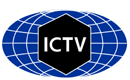 Part 1: TITLE, AUTHORS, APPROVALS, etcAuthor(s) and email address(es)Corresponding authorList the ICTV Study Group(s) that have seen this proposalICTV Study Group comments and response of proposerICTV Study Group votes on proposalAuthority to use the name of a living personSubmission datesICTV-EC comments and response of the proposerPart 3: TAXONOMIC PROPOSALName of accompanying Excel moduleAbstractText of proposalSupporting evidenceTable 1. Identity percentages revealed by multiple sequence alignment of poleroviral ORF2 translation products (RdRPs). The data related to groundnut rosette assistor virus (GRaV) and wheat yellow dwarf virus GPV (WYDV-GPV) RdRPs has been highlighted in yellow. The highest percentages are shown in orange background color.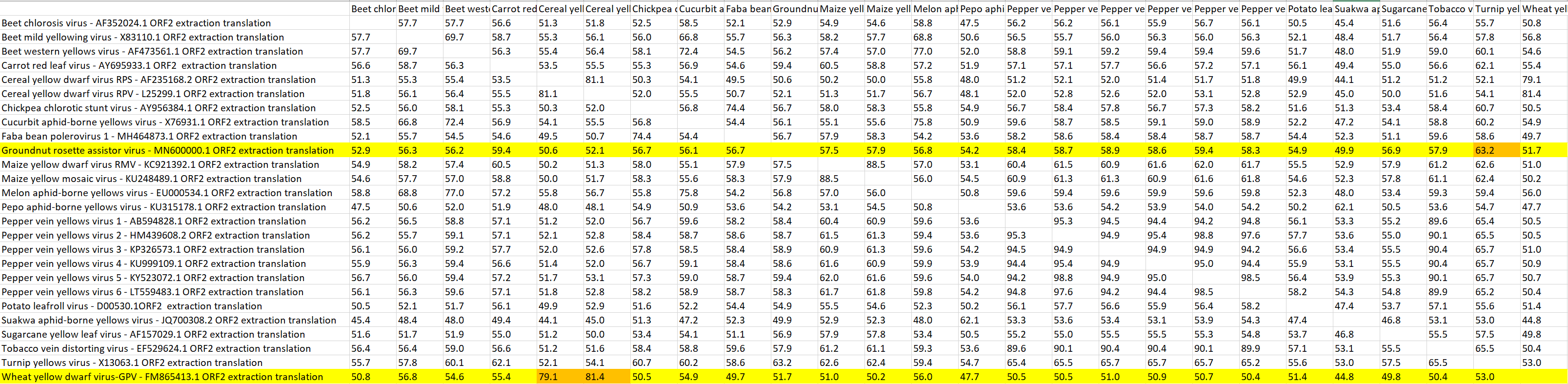 ReferencesIwaki et al (1980) A Persistent Aphidborne Virus of Soybean, Indonesian Soybean Dwarf Virus. Plant Dis 64:1027-1030. DOI: 10.1094/PD-64-1027Honda et al (1986) The occurrence of Indonesian soybean dwarf virus on soybean in Thailand. Technical bulletin of the Tropical Agriculture Research Center 21:126-131. https://www.jircas.go.jp/en/publication/techtarc/21/126Naidu et al (1997) Diversity among the coat proteins of luteoviruses associated with chickpea stunt disease in India. Ann Appl Biol 130:37-47. DOI: 10.1111/j.1744-7348.1997.tb05781.xKubo S, Takanami Y (1979) Infection of Tobacco Mesophyll Protoplasts with Tobacco Necrotic Dwarf Virus, a Phloem-limited Virus. J Gen Virol 42:387-398. DOI: 10.1099/0022-1317-42-2-387Kubo S (1981) CMI/AAB Descriptions of Plant Viruses No.234Oshima et al (1989) Characterization of Monoclonal Antibodies against Tobacco Necrotic Dwarf Virus. Ann Phytopath Soc Japan 55:420-426. https://www.jstage.jst.go.jp/article/jjphytopath1918/55/4/55_4_420/_pdfFuentes et al (1996) A novel luteovirus from sweet potato, sweet potato leaf speckling virus. Ann Appl Biol 128:491-504. DOI: 10.1111/j.1744-7348.1996.tb07109.xJones S, Cowan G, MacFarlane S, Mukoye B, Mangeni BC, Were H, Torrance L (2020). RNA sequence analysis of diseased groundnut (Arachis hypogaea) reveals the full genome of groundnut rosette assistor virus (GRAV). Virus Res 277:197837. DOI: 10.1016/j.virusres.2019.197837. PMID: 31836513.Taliansky ME, Robinson DJ, Murant AF (2000) Groundnut rosette disease virus complex: biology and molecular biology. Adv Virus Res 55:357-400. DOI: 10.1016/s0065-3527(00)55008-8. PMID: 11050947Du et al (2007) Evaluation of aphid transmission abilities and vector transmission phenotypes of barley yellow dwarf viruses in China. J Plant Pathol 89:251-259. https://www.jstor.org/stable/41998385Zhang W, Cheng Z, Xu L, Wu M, Waterhouse P, Zhou G, Li S (2009) The complete nucleotide sequence of the barley yellow dwarf GPV isolate from China shows that it is a new member of the genus Polerovirus. Arch. Virol 154:1125-1128. DOI: 10.1007/s00705-009-0415-8Miller WA (1999) Luteovirus (Luteoviridae). Encyclopedia of Virology, pp.901–908. DOI: 10.1006/rwvi.1999.0170. PMCID: PMC7150254.Miller WA, Lozier Z (2022) Yellow Dwarf Viruses of Cereals: Taxonomy and Molecular Mechanisms. Ann Rev Phytopathol 60:121-141. DOI: 10.1146/annurev-phyto-121421-125135Lei et al (1995) SGV serotype isolates of barley yellow dwarf virus differing in vectors and molecular relationships. Phytopathol 85:820-826. DOI:10.1094/PHYTO-85-820Garrett KA, Dendy SP, Power AG, Blaisdell GK, Alexander HM, McCarron JK (2004) Barley Yellow Dwarf Disease in Natural Populations of Dominant Tallgrass Prairie Species in Kansas. Plant Dis 88:574. DOI: 10.1094/PDIS.2004.88.5.574B. PMID: 30812673.Malmstrom CM, Shu R (2004) Multiplexed RT-PCR for streamlined detection and separation of barley and cereal yellow dwarf viruses. J Virol Methods 120:69-78. DOI: 10.1016/j.jviromet.2004.04.005.Code assigned:2023.019PShort title: Rename all existing species assigned to genera in the family Solemoviridae (Sobelivirales) to comply with the binomial species format, and abolish or classify the unclassified member speciesShort title: Rename all existing species assigned to genera in the family Solemoviridae (Sobelivirales) to comply with the binomial species format, and abolish or classify the unclassified member speciesShort title: Rename all existing species assigned to genera in the family Solemoviridae (Sobelivirales) to comply with the binomial species format, and abolish or classify the unclassified member speciesSõmera M, Sarmiento C, Hebrard E, Fargette Dmerike.somera@taltech.ee;cecilia.sarmiento@taltech.ee;eugenie.hebrard@ird.fr;denis.fargette@ird.frMerike Sõmera merike.somera@taltech.eeSolemoviridae Study GroupTombusviridae Study GroupStudy GroupNumber of membersNumber of membersNumber of membersStudy GroupVotes supportVotes againstNo voteSolemoviridae SG40Tombusviridae SG33Is any taxon name used here derived from that of a living person (Y/N)NTaxon namePerson from whom the name is derivedPermission attached (Y/N)Date first submitted to SC ChairJune 22, 2023Date of this revision (if different to above)Following the EC request to reconsider the use of acronyms as species epithets, the Study Group confirmed the decision of using the acronyms as species epithets.2023.019P.Uc.v1.Solemoviridae_rename.xlsFollowing the ICTV request to change all established species names to a binomial format, this proposal considers new names for all approved species of the family Solemoviridae.In addition, we propose a taxonomic classification of unclassified members of the family Solemoviridae which were transferred to the family Solemoviridae during abolishment of the family Luteoviridae.